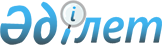 Об оказании дополнительной социальной помощи
					
			Утративший силу
			
			
		
					Постановление акимата города Сарани Карагандинской области от 14 июня 2012 года N 21/16. Зарегистрировано Управлением юстиции города Сарани Карагандинской области 26 июня 2012 года N 8-7-138. Утратило силу постановлением акимата города Сарани Карагандинской области от 28 апреля 2014 года № 22/01      Сноска. Утратило силу постановлением акимата города Сарани Карагандинской области от 28.04.2014 № 22/01.

      В соответствии с Законами Республики Казахстан от 13 апреля 2005 года "О социальной защите инвалидов в Республике Казахстан", от 11 июля 2002 года "О социальной и медико-педагогической коррекционной поддержке детей с ограниченными возможностями", от 23 января 2001 года "О местном государственном управлении и самоуправлении в Республике Казахстан", акимат города Сарани ПОСТАНОВЛЯЕТ:



      1. Оказывать дополнительную социальную помощь лицам, имеющим право на материальное обеспечение детей-инвалидов, воспитывающихся и обучающихся на дому (далее - Социальная помощь) с 1 марта 2012 года.



      2. Предоставлять Социальную помощь в размере шести месячных расчетных показателей в квартал на каждого ребенка-инвалида.



      3. Установить следующие условия:



      1) Социальная помощь на детей-инвалидов (кроме детей-инвалидов, находящихся на полном государственном обеспечении, и детей-инвалидов, в отношении которых родители лишены родительских прав) предоставляется одному из родителей и иным законным представителям детей-инвалидов, обучающихся и воспитывающихся на дому, независимо от дохода семьи;



      2) Социальная помощь предоставляется с месяца обращения до окончания срока, установленного в заключении межведомственной психолого-медико-педагогической консультации при государственном учреждении "Управление образования Карагандинской области";



      3) выплата Социальной помощи производится за истекший месяц по мере поступления финансирования. При наличии обстоятельств, повлекших прекращение выплаты Социальной помощи (достижение ребенком-инвалидом возраста 18 лет, смерть ребенка-инвалида, снятие инвалидности), выплата прекращается с месяца, следующего за тем, в котором наступили соответствующие обстоятельства.



      4. Государственному учреждению "Отдел занятости и социальных программ города Сарани" (Тунгушбаева К.О.) обеспечить назначение и выплату Социальной помощи.



      5. Государственному учреждению "Отдел финансов города Сарани" (Малшибекова Р.Б.) разрешить вопрос по финансированию Социальной помощи в соответствии с планами финансирования по обязательствам и платежам в пределах средств, предусмотренных в местном бюджете.



      6. Контроль за исполнением настоящего постановления возложить на заместителя акима города Сарани Бедельбаеву Г.С.



      7. Настоящее постановление вводится в действие по истечении десяти календарных дней после дня его первого официального опубликования и распространяется на отношения, возникшие с 1 марта 2012 года.      Исполняющий обязанности

      акима города Сарани                        М. Кожухов
					© 2012. РГП на ПХВ «Институт законодательства и правовой информации Республики Казахстан» Министерства юстиции Республики Казахстан
				